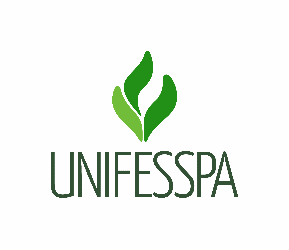 Serviço Público FederalUniversidade Federal do Sul e Sudeste do ParáPró-Reitoria de Ensino de GraduaçãoDiretoria de Planejamento e Projetos EducacionaisEDITAL N.º ___/20__ – Monitoria __________ 20__ANEXO I - FORMULÁRIO DE INSCRIÇÃO DO DISCENTE - PÁGINA 1/2 ANEXO I - FORMULÁRIO DE INSCRIÇÃO DO DISCENTE - PÁGINA 1/2 ANEXO I - FORMULÁRIO DE INSCRIÇÃO DO DISCENTE - PÁGINA 1/2 ANEXO I - FORMULÁRIO DE INSCRIÇÃO DO DISCENTE - PÁGINA 1/2 ANEXO I - FORMULÁRIO DE INSCRIÇÃO DO DISCENTE - PÁGINA 1/2 ANEXO I - FORMULÁRIO DE INSCRIÇÃO DO DISCENTE - PÁGINA 1/2 ANEXO I - FORMULÁRIO DE INSCRIÇÃO DO DISCENTE - PÁGINA 1/2 ANEXO I - FORMULÁRIO DE INSCRIÇÃO DO DISCENTE - PÁGINA 1/2 ANEXO I - FORMULÁRIO DE INSCRIÇÃO DO DISCENTE - PÁGINA 1/2 IDENTIFICAÇÃO IDENTIFICAÇÃO IDENTIFICAÇÃO IDENTIFICAÇÃO IDENTIFICAÇÃO IDENTIFICAÇÃO IDENTIFICAÇÃO IDENTIFICAÇÃO IDENTIFICAÇÃO Monitoria: (      ) Geral (      ) Geral (      ) Geral (      ) Geral (      ) Laboratório (      ) Laboratório (      ) Laboratório (      ) Laboratório Monitoria: (      ) Remunerada (      ) Remunerada (      ) Remunerada (      ) Remunerada (      ) Voluntária (      ) Voluntária (      ) Voluntária (      ) Voluntária Aluno (a): Aluno (a): Aluno (a): Aluno (a): Aluno (a): Aluno (a): Aluno (a): Aluno (a): Aluno (a): Matrícula: Matrícula: Matrícula: Matrícula: Matrícula: Matrícula: Matrícula: Matrícula: Matrícula: E-mail: E-mail: E-mail: E-mail: E-mail: E-mail: E-mail: E-mail: E-mail:   Curso de Graduação:   Curso de Graduação:   Curso de Graduação:   Curso de Graduação:   Curso de Graduação:   Curso de Graduação:   Curso de Graduação:   Curso de Graduação:   Curso de Graduação: Campus: Campus: Campus: Campus: Campus: Campus: Campus: Campus: Campus: Período em que está matriculado (a): Período em que está matriculado (a): Período em que está matriculado (a): Período em que está matriculado (a): Período em que está matriculado (a): Período em que está matriculado (a): Período em que está matriculado (a): Período em que está matriculado (a): Período em que está matriculado (a): Disciplina do 1º semestre em que deseja ser monitor (a): Disciplina do 1º semestre em que deseja ser monitor (a): Disciplina do 1º semestre em que deseja ser monitor (a): Disciplina do 1º semestre em que deseja ser monitor (a): Disciplina do 1º semestre em que deseja ser monitor (a): Disciplina do 1º semestre em que deseja ser monitor (a): Disciplina do 1º semestre em que deseja ser monitor (a): Disciplina do 1º semestre em que deseja ser monitor (a): Disciplina do 1º semestre em que deseja ser monitor (a): Disciplina do 2º semestre em que deseja ser monitor (a): Disciplina do 2º semestre em que deseja ser monitor (a): Disciplina do 2º semestre em que deseja ser monitor (a): Disciplina do 2º semestre em que deseja ser monitor (a): Disciplina do 2º semestre em que deseja ser monitor (a): Disciplina do 2º semestre em que deseja ser monitor (a): Disciplina do 2º semestre em que deseja ser monitor (a): Disciplina do 2º semestre em que deseja ser monitor (a): Disciplina do 2º semestre em que deseja ser monitor (a): Já foi monitor (a) antes? ( ) Não ( ) Não ( ) Sim, no(s) semestre(s): ( ) Sim, no(s) semestre(s): ( ) Sim, no(s) semestre(s): ( ) Sim, no(s) semestre(s): ( ) Sim, no(s) semestre(s): ( ) Sim, no(s) semestre(s): RENDA FAMILIAR DO DISCENTE – COMPOSIÇÃO (obrigatório somente para remunerados) RENDA FAMILIAR DO DISCENTE – COMPOSIÇÃO (obrigatório somente para remunerados) RENDA FAMILIAR DO DISCENTE – COMPOSIÇÃO (obrigatório somente para remunerados) RENDA FAMILIAR DO DISCENTE – COMPOSIÇÃO (obrigatório somente para remunerados) RENDA FAMILIAR DO DISCENTE – COMPOSIÇÃO (obrigatório somente para remunerados) RENDA FAMILIAR DO DISCENTE – COMPOSIÇÃO (obrigatório somente para remunerados) RENDA FAMILIAR DO DISCENTE – COMPOSIÇÃO (obrigatório somente para remunerados) RENDA FAMILIAR DO DISCENTE – COMPOSIÇÃO (obrigatório somente para remunerados) RENDA FAMILIAR DO DISCENTE – COMPOSIÇÃO (obrigatório somente para remunerados) Nome do membro da família Nome do membro da família Parentesco Parentesco Idade Idade Renda mensal líquida Documento Comprobatório Documento Comprobatório 1. 1. 2. 2. 3. 3. 4. 4. 5. 5. 6. 6. 7. 7. Renda líquida total Renda líquida total Renda líquida total Renda líquida total Renda líquida total Renda líquida total Renda familiar per capitaRenda familiar per capitaRenda familiar per capitaRenda familiar per capitaRenda familiar per capitaRenda familiar per capita                             CHECK LIST DE DOCUMENTOS PARA INSCRIÇÃO                              CHECK LIST DE DOCUMENTOS PARA INSCRIÇÃO                              CHECK LIST DE DOCUMENTOS PARA INSCRIÇÃO                              CHECK LIST DE DOCUMENTOS PARA INSCRIÇÃO                              CHECK LIST DE DOCUMENTOS PARA INSCRIÇÃO                              CHECK LIST DE DOCUMENTOS PARA INSCRIÇÃO                              CHECK LIST DE DOCUMENTOS PARA INSCRIÇÃO                              CHECK LIST DE DOCUMENTOS PARA INSCRIÇÃO                              CHECK LIST DE DOCUMENTOS PARA INSCRIÇÃO 1. Formulário de Inscrição (pág. 1 e 2) preenchido e assinado pelo discente (obrigatório) 1. Formulário de Inscrição (pág. 1 e 2) preenchido e assinado pelo discente (obrigatório) 1. Formulário de Inscrição (pág. 1 e 2) preenchido e assinado pelo discente (obrigatório) 1. Formulário de Inscrição (pág. 1 e 2) preenchido e assinado pelo discente (obrigatório) 1. Formulário de Inscrição (pág. 1 e 2) preenchido e assinado pelo discente (obrigatório) 1. Formulário de Inscrição (pág. 1 e 2) preenchido e assinado pelo discente (obrigatório) 1. Formulário de Inscrição (pág. 1 e 2) preenchido e assinado pelo discente (obrigatório) 1. Formulário de Inscrição (pág. 1 e 2) preenchido e assinado pelo discente (obrigatório) 2. Histórico Acadêmico Atualizado (obrigatório) 2. Histórico Acadêmico Atualizado (obrigatório) 2. Histórico Acadêmico Atualizado (obrigatório) 2. Histórico Acadêmico Atualizado (obrigatório) 2. Histórico Acadêmico Atualizado (obrigatório) 2. Histórico Acadêmico Atualizado (obrigatório) 2. Histórico Acadêmico Atualizado (obrigatório) 2. Histórico Acadêmico Atualizado (obrigatório) 3. Cópia do(s) Histórico(s) Escolar do Ensino Médio e/ou boletins escolares do Ensino Médio (apenas para os que concorrem à vaga remunerada e que tenham realizado todo o EnsinoMédio em escola pública). Obs.: A entrega deste item dispensa a entrega do item 4, abaixo. 3. Cópia do(s) Histórico(s) Escolar do Ensino Médio e/ou boletins escolares do Ensino Médio (apenas para os que concorrem à vaga remunerada e que tenham realizado todo o EnsinoMédio em escola pública). Obs.: A entrega deste item dispensa a entrega do item 4, abaixo. 3. Cópia do(s) Histórico(s) Escolar do Ensino Médio e/ou boletins escolares do Ensino Médio (apenas para os que concorrem à vaga remunerada e que tenham realizado todo o EnsinoMédio em escola pública). Obs.: A entrega deste item dispensa a entrega do item 4, abaixo. 3. Cópia do(s) Histórico(s) Escolar do Ensino Médio e/ou boletins escolares do Ensino Médio (apenas para os que concorrem à vaga remunerada e que tenham realizado todo o EnsinoMédio em escola pública). Obs.: A entrega deste item dispensa a entrega do item 4, abaixo. 3. Cópia do(s) Histórico(s) Escolar do Ensino Médio e/ou boletins escolares do Ensino Médio (apenas para os que concorrem à vaga remunerada e que tenham realizado todo o EnsinoMédio em escola pública). Obs.: A entrega deste item dispensa a entrega do item 4, abaixo. 3. Cópia do(s) Histórico(s) Escolar do Ensino Médio e/ou boletins escolares do Ensino Médio (apenas para os que concorrem à vaga remunerada e que tenham realizado todo o EnsinoMédio em escola pública). Obs.: A entrega deste item dispensa a entrega do item 4, abaixo. 3. Cópia do(s) Histórico(s) Escolar do Ensino Médio e/ou boletins escolares do Ensino Médio (apenas para os que concorrem à vaga remunerada e que tenham realizado todo o EnsinoMédio em escola pública). Obs.: A entrega deste item dispensa a entrega do item 4, abaixo. 3. Cópia do(s) Histórico(s) Escolar do Ensino Médio e/ou boletins escolares do Ensino Médio (apenas para os que concorrem à vaga remunerada e que tenham realizado todo o EnsinoMédio em escola pública). Obs.: A entrega deste item dispensa a entrega do item 4, abaixo. 4. Comprovante (s) de renda familiar atualizado do próprio discente e de TODOS os integrantes, maiores de 18 anos, da residência no município de origem. Além disto, apresentar documentos de identidade com foto de TODOS os membros da família (para menores de 18 anos, certidão de nascimento (apenas para os que concorrem à vaga remunerada e que tenham renda familiar per capta de até 1,5 salário mínimo).4. Comprovante (s) de renda familiar atualizado do próprio discente e de TODOS os integrantes, maiores de 18 anos, da residência no município de origem. Além disto, apresentar documentos de identidade com foto de TODOS os membros da família (para menores de 18 anos, certidão de nascimento (apenas para os que concorrem à vaga remunerada e que tenham renda familiar per capta de até 1,5 salário mínimo).4. Comprovante (s) de renda familiar atualizado do próprio discente e de TODOS os integrantes, maiores de 18 anos, da residência no município de origem. Além disto, apresentar documentos de identidade com foto de TODOS os membros da família (para menores de 18 anos, certidão de nascimento (apenas para os que concorrem à vaga remunerada e que tenham renda familiar per capta de até 1,5 salário mínimo).4. Comprovante (s) de renda familiar atualizado do próprio discente e de TODOS os integrantes, maiores de 18 anos, da residência no município de origem. Além disto, apresentar documentos de identidade com foto de TODOS os membros da família (para menores de 18 anos, certidão de nascimento (apenas para os que concorrem à vaga remunerada e que tenham renda familiar per capta de até 1,5 salário mínimo).4. Comprovante (s) de renda familiar atualizado do próprio discente e de TODOS os integrantes, maiores de 18 anos, da residência no município de origem. Além disto, apresentar documentos de identidade com foto de TODOS os membros da família (para menores de 18 anos, certidão de nascimento (apenas para os que concorrem à vaga remunerada e que tenham renda familiar per capta de até 1,5 salário mínimo).4. Comprovante (s) de renda familiar atualizado do próprio discente e de TODOS os integrantes, maiores de 18 anos, da residência no município de origem. Além disto, apresentar documentos de identidade com foto de TODOS os membros da família (para menores de 18 anos, certidão de nascimento (apenas para os que concorrem à vaga remunerada e que tenham renda familiar per capta de até 1,5 salário mínimo).4. Comprovante (s) de renda familiar atualizado do próprio discente e de TODOS os integrantes, maiores de 18 anos, da residência no município de origem. Além disto, apresentar documentos de identidade com foto de TODOS os membros da família (para menores de 18 anos, certidão de nascimento (apenas para os que concorrem à vaga remunerada e que tenham renda familiar per capta de até 1,5 salário mínimo).4. Comprovante (s) de renda familiar atualizado do próprio discente e de TODOS os integrantes, maiores de 18 anos, da residência no município de origem. Além disto, apresentar documentos de identidade com foto de TODOS os membros da família (para menores de 18 anos, certidão de nascimento (apenas para os que concorrem à vaga remunerada e que tenham renda familiar per capta de até 1,5 salário mínimo).FORMULÁRIO DE INSCRIÇÃO DO DISCENTE – PÁGINA 2/2 FORMULÁRIO DE INSCRIÇÃO DO DISCENTE – PÁGINA 2/2 DECLARAÇÕES EXIGIDAS DECLARAÇÕES EXIGIDAS (      ) Declaro para os devidos fins que as informações pessoais e de meus familiares contidas neste formulário, bem como em seus anexos, para concorrência na seleção de vaga de bolsista do Programa de Monitoria são verdadeiras e autênticas. (    ) Fico ciente através desse documento que a falsidade dessa declaração configura crime previsto no Código Penal Brasileiro, e passível de apuração na forma da Lei. (      ) Declaro não possuir pendência em relação a entrega de relatórios de edições anteriores do Programa de Monitoria Geral; (     ) DECLARAÇÃO DE DISPONIBILIDADE DE TEMPO: Declaro que disponho de pelo menos 12 horas semanais para dedicação às atividades de Monitoria, sem qualquer vínculo empregatício com a Universidade Federal do Sul e Sudeste do Pará - UNIFESSPA;   QUANTO À POSSIBILIDADE DE ATUAÇÃO COMO VOLUNTÁRIO, MARQUE 1 DAS OPÇÕES:  (     ) Caso não seja selecionado(a) para monitoria remunerada, tenho interesse em ser monitor(a) voluntário(a); (        ) Não tenho interesse em ser monitor(a) voluntário(a); Nada mais a declarar, e ciente das responsabilidades pelas declarações prestadas, firmo a presente. (      ) Declaro para os devidos fins que as informações pessoais e de meus familiares contidas neste formulário, bem como em seus anexos, para concorrência na seleção de vaga de bolsista do Programa de Monitoria são verdadeiras e autênticas. (    ) Fico ciente através desse documento que a falsidade dessa declaração configura crime previsto no Código Penal Brasileiro, e passível de apuração na forma da Lei. (      ) Declaro não possuir pendência em relação a entrega de relatórios de edições anteriores do Programa de Monitoria Geral; (     ) DECLARAÇÃO DE DISPONIBILIDADE DE TEMPO: Declaro que disponho de pelo menos 12 horas semanais para dedicação às atividades de Monitoria, sem qualquer vínculo empregatício com a Universidade Federal do Sul e Sudeste do Pará - UNIFESSPA;   QUANTO À POSSIBILIDADE DE ATUAÇÃO COMO VOLUNTÁRIO, MARQUE 1 DAS OPÇÕES:  (     ) Caso não seja selecionado(a) para monitoria remunerada, tenho interesse em ser monitor(a) voluntário(a); (        ) Não tenho interesse em ser monitor(a) voluntário(a); Nada mais a declarar, e ciente das responsabilidades pelas declarações prestadas, firmo a presente. Data e local Assinatura do (a) candidato (a) 